FOR IMMEDIATE RELEASEMARCH 8, 2022KALI SETS NEW “STANDARDS” ON LATEST RELEASELISTEN TO “STANDARDS” HEREPRE-SAVE TOXIC CHOCOLATE HERE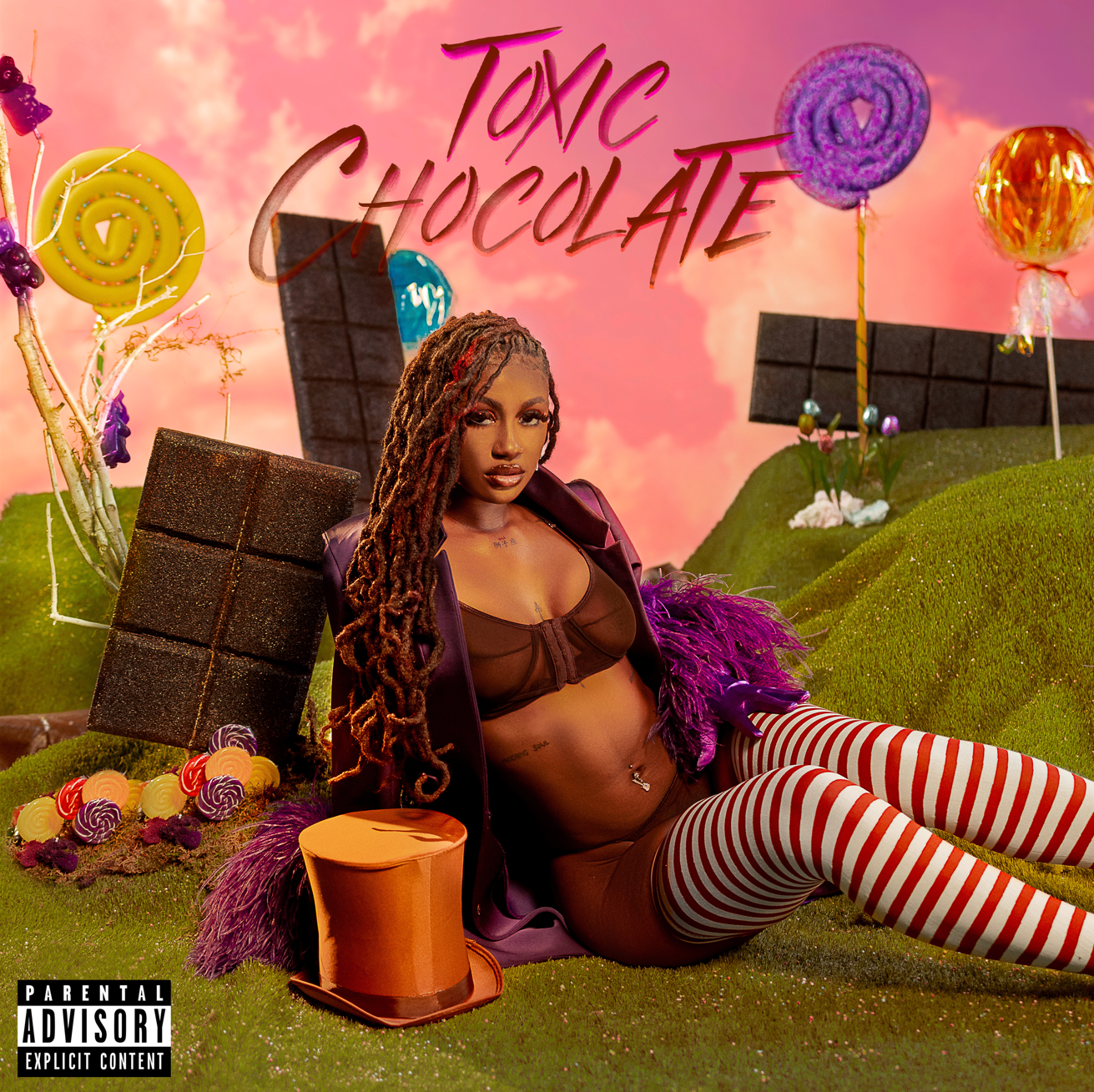 Atlanta’s finest, Kali, is lighting up the day with her latest release “Standards.” A small taste of what is to come on her Toxic Chocolate EP due out this Friday March 11th, “Standards” is an empowering RnB influenced track that samples the prolific “Doin’ Just Fine” by 90’s vocal group Boyz II Men. Play it for the girlfriend who is calling to complain about her man for the third time this week. Play it for yourself when you are four drinks in and about to send that risky text. Whatever you do stream “Standards” now HERE.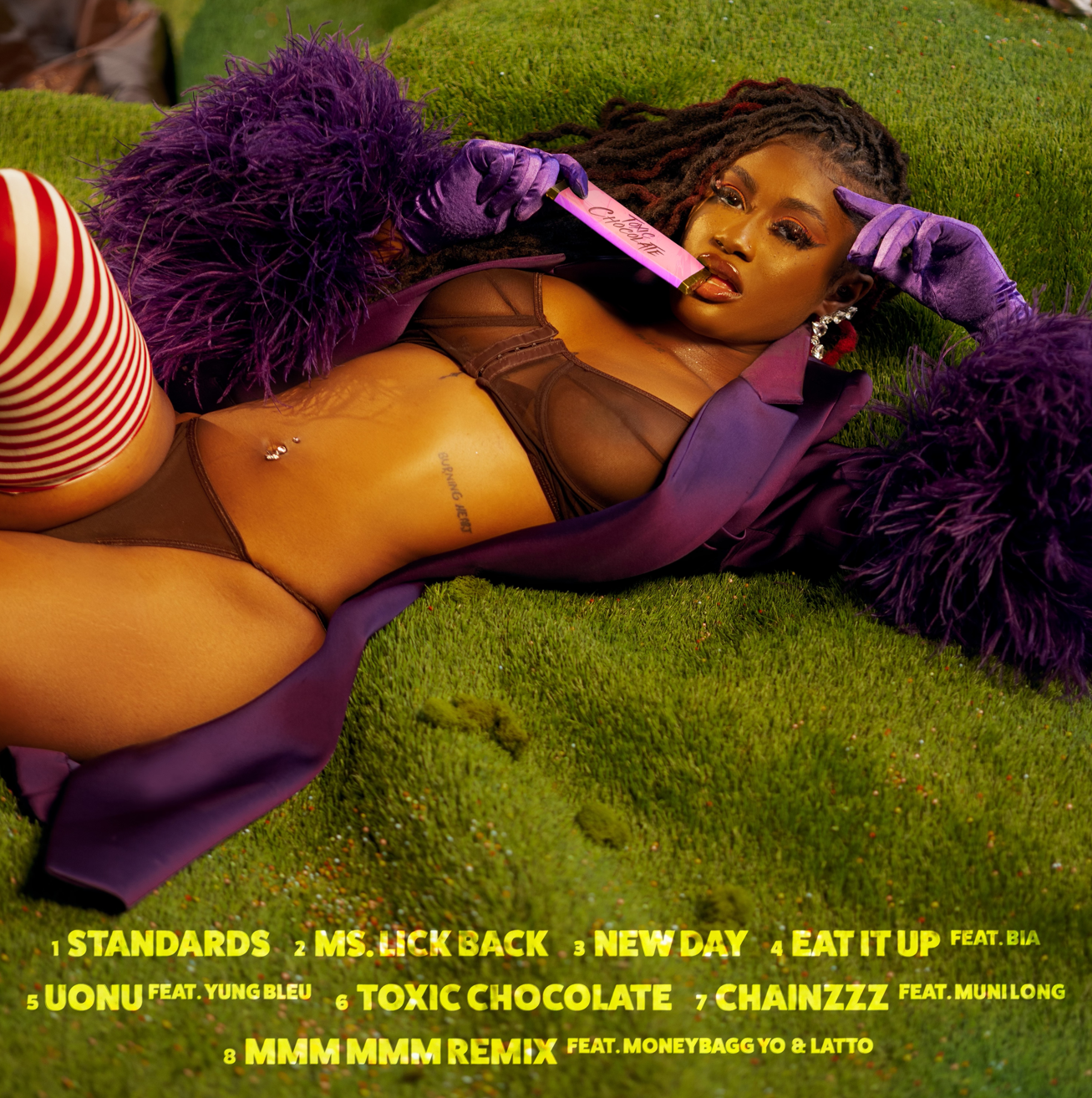 ABOUT KALIConfidence spreads like wildfire. With unapologetic bars, undeniable melodies, and unrestrained spirit, Kali bosses up the moment she wraps her fingers around the microphone. Empowered with style, swagger, and substance, the buzzing rapper quietly set social media ablaze with a sound just as perfect for the streets. In under a year, she has already posted up tens of millions of views and inspired over 400K videos on TikTok with massive plugs by superstars such as Charli D’Amelio, Gabrielle Union, Rico Nasty, Nessa Barrett, and many more.    2022’s Toxic Chocolate EP is the latest chapter in Kali’s story and if what she has shown so far is any indication, it is sure to be a thrilling ride.KALI U.S. TOUR 2022 ALL DATES w/MONSTER ENERGY OUTBREAK TOUR PRESENTS: LATTO 777 TOUR  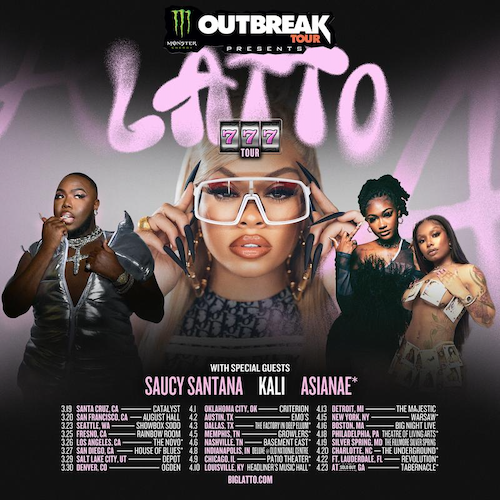 MARCH 19 – Santa Cruz, CA – Catalyst 20 – San Francisco, CA – August Hall 23 – Seattle, WA – ShowBox Sodo 25 – Fresno, CA – Rainbow Room 26 – Los Angeles, CA – The Novo 27 – San Diego, CA – House of Blues 29 – Salt Lake City, UT – Depot 30 – Denver, CO – Ogden APRIL 1 – Oklahoma City, OK – Criterion 2 – Austin, TX – Emo’s 3 – Dallas, TX – The Factory in Deep Ellum 5 – Memphis, TN - Growlers 6 – Nashville, TN – Basement East 8 – Indianapolis, IN – Deluxe @ Old National Centre 9 – Chicago, IL – Patio Theater 10 – Louisville, KY – Headliner’s Music Hall 13 – Detroit, MI – The Majestic 15 – New York, NY – Warsaw 16 – Boston, MA – Big Night Live 18 – Philadelphia, PA – Theatre of Living Arts 19 – Silver Spring, MD – The Fillmore 20 – Charlotte, NC – The Underground 22 – Ft. Lauderdale, FL - Revolution 23 – Atlanta, GA – Tabernacle # # # CONNECT WITH KALI TIKTOK | TWITTER | INSTAGRAM | FACEBOOK | YOUTUBE PRESS CONTACT Ariana White | Ariana.White@AtlanticRecords.com   